VSTUPNÍ ČÁSTNázev komplexní úlohy/projektuPraktické měření strojírenských součástíKód úlohy23-u-4/AD06Využitelnost komplexní úlohyKategorie dosaženého vzděláníM (EQF úroveň 4)Skupiny oborů23 - Strojírenství a strojírenská výrobaVazba na vzdělávací modul(y)Praktické měření strojírenských součástíŠkolaStřední průmyslová škola a Obchodní akademie Uherský Brod, Nivnická, Uherský BrodKlíčové kompetenceKompetence k učení, Kompetence k řešení problémů, Matematické kompetence, Digitální kompetenceDatum vytvoření21. 06. 2019 07:54Délka/časová náročnost - Odborné vzdělávání24Délka/časová náročnost - Všeobecné vzděláváníPoznámka k délce úlohyRočník(y)1. ročník, 2. ročníkŘešení úlohyindividuálníCharakteristika/anotaceHlavním cílem úlohy bude praktické měření strojírenské součásti pomocí měřidel a měřících přístrojů.  Zadání úlohy bude provést kontrolu strojírenské součásti měřením, naměřené hodnoty zapsat do protokolu a porovnat s výkresovou dokumentací.JÁDRO ÚLOHYOčekávané výsledky učeníStudent:zná postup při kontrole součásti,ovládá základní obsluhu měřidel a měřících přístrojů,ovládá postup práce s naměřenými hodnotami,dokáže vyhodnotit stav součásti.dodržuje základní právní předpisy týkající se bezpečnosti práce a ochrany zdraví při práci, zásady poskytování první pomociSpecifikace hlavních učebních činností žáků/aktivit projektu vč. doporučeného časového rozvrhuŽáci chápou základní informace o:problematice měření strojírenských součástí nejrůznějších tvarů a parametrů s celkovým zhodnocením projektu.seznamují se s různými postupy a variantami při procesu měření.učí se správným dovednostem a návykům, kterých v praxi využívají.Metodická doporučeníKomplexní úloha obsahuje dvě části, a to praktické měření pomocí měřidel a měřících přístrojů a část vyhodnocení naměřených hodnot a srovnání s dokumentací.

Žáci samostatně změří vybranou součást a naměřené hodnoty zapíší do Náměrového protokolu. S použitím Strojnických tabulek přiřadí k danému rozměru toleranci a barevně označí ty výsledky měření, které nejsou v toleranci.

Před vypracováním úlohy je potřeba znalosti obsluhy měřidel a měřících přístrojů.Způsob realizaceOrganizační formou výuky je praktická výuka v učebně kontroly a měření, metrologické laboratoři nebo instrukční učebně v dílně praktického vyučování.PomůckyPsací potřeby,

tiskopis Náměrového protokolu,

posuvné měřítko nóniové s rozlišením 0,05 mm nebo 0,02 mm, rozsah měření 0 – 150 mm,

nebo posuvné měřítko digitální s rozlišením 0,01 mm, rozsah měření 0 –150 mm,

nebo posuvné měřítko s číselníkem s rozlišením 0,02 mm, rozsah měření 0 – 150 mm,

třmenový mikrometr 0 – 25 mm,

třmenový mikrometr 25 – 50 mm,

dutinoměr průměr 15 – 25 mm,

mikrometrický hloubkoměr 0 – 25 mm,

rádiusové měrky R1 – R7, R7, 5 – R15,

nebo souřadnicový měřící stroj,

nebo měřící mikroskop,

nebo univerzální měřící délkoměr.VÝSTUPNÍ ČÁSTPopis a kvantifikace všech plánovaných výstupůŽáci mají za úkol vytvořit zápis skutečných naměřených hodnot do náměrového protokolu a provést vyhodnocení stavu součásti.Kritéria hodnoceníHodnotí se známkou:
Stupeň 1 (výborný)

Činnosti vykonává pohotově, samostatně a tvořivě, uplatňuje získané dovednosti a návyky. Bezpečně ovládá postupy a způsoby práce, výsledky jeho práce jsou bez nedostatků.
Stupeň 2 (chvalitebný)

Praktické činnosti vykonává samostatně, v postupech a způsobech práce se nevyskytují podstatné chyby. Výsledky jeho práce mají drobné nedostatky.
Stupeň 3 (dobrý)

V praktických činnostech se dopouští chyb a při postupech a způsobech práce potřebuje občasnou pomoc učitele. Výsledky práce mají nedostatky.
Stupeň 4 (dostatečný)

V praktických činnostech, dovednostech a návycích se dopouští větších chyb. Ve výsledcích práce má závažné nedostatky.
Stupeň 5 (nedostatečný)

V praktických činnostech, dovednostech a návycích má podstatné nedostatky. Výsledky jeho práce jsou  nedokončené, neúplné, nepřesné, nedosahují ani dolní hranice požadovaných ukazatelů.Doporučená literaturaLEINVEBR, Jiří. VÁVRA, Pavel. Strojnické tabulky. Úvaly: Albra, 2017. ISBN 978-80-7361-111-8.PoznámkyDoporučené rozvržení hodin:Teoretické vyučování: 12 hodinPraktické vyučování: 12 hodinObsahové upřesněníOV RVP - Odborné vzdělávání ve vztahu k RVPPřílohyZadani-Mereni-strojirenskych-soucasti.docxPracovni-list-Protokol-Mereni.docxNavrh-reseni-Protokol-Mereni.docxPrezentace-Prakticke-mereni-strojirenskych-soucasti.pptxMateriál vznikl v rámci projektu Modernizace odborného vzdělávání (MOV), který byl spolufinancován z Evropských strukturálních a investičních fondů a jehož realizaci zajišťoval Národní pedagogický institut České republiky. Autorem materiálu a všech jeho částí, není-li uvedeno jinak, je Petr  Matěk. Creative Commons CC BY SA 4.0 – Uveďte původ – Zachovejte licenci 4.0 Mezinárodní.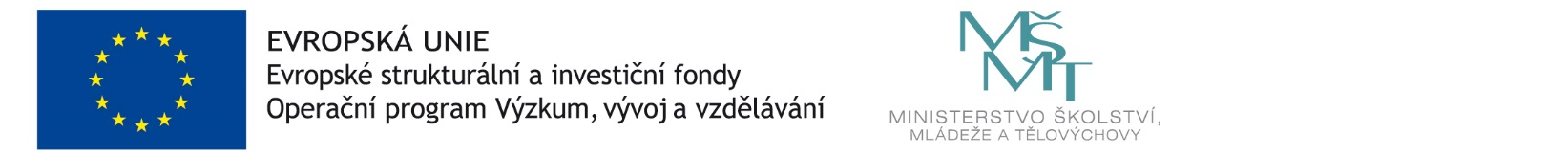 